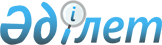 "2010-2012 жылдарға арналған аудандық бюджет туралы" аудандық мәслихаттың 2009 жылғы 25 желтоқсандағы N 21/1 шешіміне өзгерістер мен толықтырулар енгізу туралы
					
			Күшін жойған
			
			
		
					Солтүстік Қазақстан облысы Жамбыл аудандық мәслихатының 2010 жылғы 26 шілдедегі N 25/1 шешімі. Солтүстік Қазақстан облысы Жамбыл ауданының Әділет басқармасында 2010 жылғы 1 қыркүйекте N 13-7-133 тіркелді. Күші жойылды (Солтүстік Қазақстан облысы Жамбыл аудандық мәслихатының 2013 жылғы 3 сәуірдегі N 03-31/43 хаты)

      Ескерту. Күші жойылды (Солтүстік Қазақстан облысы Жамбыл аудандық мәслихатының 03.04.2013 N 03-31/43 хаты)      Қазақстан Республикасының 2008 жылғы 4 желтоқсандағы № 95 Бюджет кодексінің 109-бабы 5-тармағына, «Қазақстан Республикасындағы жергілікті мемлекеттік басқару және өзін-өзі басқару туралы» Қазақстан Республикасының 2001 жылғы 23 қаңтардағы № 148 Заңының 6-бабы 1-тармағы 1) тармақшасына сәйкес аудандық мәслихат ШЕШТІ:



      1. «2010-2012 жылдарға арналған аудандық бюджет туралы» аудандық мәслихаттың 2009 жылғы 25 желтоқсандағы № 21/1 шешіміне (Нормативтік құқықтық актілерді мемлекеттік тіркеу тізілімінде 2010 жылғы 19 қаңтар № 13-7-119 тіркелген, 2010 жылғы 22 қаңтардағы № 4 «Ауыл арайы» және 2010 жылғы 22 қаңтардағы № 4 «Сельская новь» газеттерінде жарияланған), мынадай өзгерістер мен толықтырулар енгізілсін:

      1-тармақта:

      1) тармақшада

      «2 252 713» цифрлары «2 264 227,9» цифрларымен ауыстырылсын;

      «4165» цифрлары «9527» цифрларымен ауыстырылсын;

      «2 053 094» цифрлары «2 059 246,9» цифрларымен ауыстырылсын;

      2) тармақшада

      «2 261 524» цифрлары «2 273 038,9» цифрларымен ауыстырылсын;

      3) тармақшада

      «0» цифры «360,6» цифрларымен ауыстырылсын;

      5) тармақшада

      «-18 953» цифрлары «-18 592,4» цифрларымен ауыстырылсын;

      6) тармақшада

      «0» цифры «360,6» цифрларымен ауыстырылсын;

      4-тармақта:

      «3909» цифрлары «1009» цифрларымен ауыстырылсын;

      13-тармақта:

      8) тармақшада

      «14 238» цифрлары «14 143» цифрларымен ауыстырылсын;

      14) тармақшада 

      «56 699» цифрлары «53 939» цифрларымен ауыстырылсын;

      15) тармақшада 

      «25 358» цифрлары «24 259,9» цифрларымен ауыстырылсын;

      14-тармақта:

      8) тармақшада

      «25 000» цифрлары «26 028» цифрларымен ауыстырылсын;

      9) тармақшада 

      «28 300» цифрлары «26 926» цифрларымен ауыстырылсын;

      келесі мазмұндағы 11) тармақшамен толықтырылсын:

      «11) 452 мың теңге - бала туушылықты ынталандыру жөніндегі «Ұрпақ қоры» бағдарламасы шеңберінде әлеуметтік көмекті төлеуге»;

      келесі мазмұндағы 14-1 тармақпен толықтырылсын:

      «14-1 жергілікті атқарушы органның жоғары тұрған бюджет алдындағы қарызын өтеуге» - 360,6 мың теңге; 

      көрсетілген шешімге 1, 4, 6, 8, 9-қосымшалар осы шешімге 1, 2, 3, 4, 5-қосымшаларға сәйкес жаңа редакцияда жазылсын (қоса беріледі);



      2. Осы шешім 2010 жылғы 1 қаңтардан бастап қолданысқа енгізіледі.      Аудандық мәслихаттың                       Аудандық мәслихаттың

      кезектен тыс XXV сессиясының               хатшысы

      төрағасы

      Е. Байғаскин                               Б. Мұсабаев

Аудандық мәслихат сессиясының

2010 жылғы 26 шілдедегі № 25/1 шешіміне

1-қосымшаАудандық мәслихат сессиясының

2009 жылғы 25 желтоқсандағы № 21/1 шешіміне

1-қосымша Жамбыл ауданының 2010 жылға арналған бюджеті

Аудандық мәслихат сессиясының

2010 жылғы 26 шілдедегі № 25/1 шешіміне

2-қосымшаАудандық мәслихат сессиясының

2009 жылғы 25 желтоқсандағы № 21/1 шешіміне

4-қосымша Заңды тұлғалардың жарғылық капиталын өсіру немесе қалыптастыруға және бюджеттік инвестициялық жобаларды  (бағдарламаларды) жүзеге асыруға бағытталған, бюджеттік бағдарламаларға бөлінген 2010 жылға арналған аудан бюджетінің дамуының бюджеттік бағдарламалар тізімі

Аудандық мәслихат сессиясының

2010 жылғы 26 шілдедегі № 25/1 шешіміне

3-қосымшаАудандық мәслихат сессиясының

2009 жылғы 25 желтоқсандағы № 21/1 шешіміне

6-қосымша Жергілікті өкілетті органдардың шешімдері бойынша азаматтардың жекелеген санаттарына берілетін әлеуметтік көмек-451007000 бағдарлама

Аудандық мәслихат сессиясының

2010 жылғы 26 шілдедегі № 25/1 шешіміне

4-қосымшаАудандық мәслихат сессиясының

2009 жылғы 25 желтоқсандағы № 21/1 шешіміне

8-қосымша 2010 жылға арналған селолық округтері бойынша шығындаркестенің жалғасыкестенің жалғасы

Аудандық мәслихат сессиясының

2010 жылғы 26 шілдедегі № 25/1 шешіміне

5-қосымшаАудандық мәслихат сессиясының

2009 жылғы 25 желтоқсандағы № 21/1 шешіміне

9-қосымша "Жалпы білім беру" 464 003 000 бағдарламасы бойынша
					© 2012. Қазақстан Республикасы Әділет министрлігінің «Қазақстан Республикасының Заңнама және құқықтық ақпарат институты» ШЖҚ РМК
				санатсанатсанатсанатСомасы (мың теңге)сыныпсыныпсыныпСомасы (мың теңге)кіші сыныпкіші сыныпСомасы (мың теңге)АтауыСомасы (мың теңге)1) Кірістер2 264 227,9123451Салықтық түсімдер193 45401Табыс салығы3 8002Жеке табыс салығы3 80003Әлеуметтік салық114 3001Әлеуметтік салық114 30004Жеке меншікке салық56 0381Мүлікке салық27 3093жер салығы4 5444Көлік құралдарына салық16 4885Бірыңғай жер салығы7 69705Тауарларға, жұмыстарға және қызметтерге ішкі салықтар17 4112Акциздер1 1203Табиғи және басқа ресурстарды пайдаланғаннан түскен түсімдер13 8994Кәсіпкерлік және кәсіби қызметті жүргізгені үшін алынатын алымдар 2 39208Заңды мәнді іс-әрекеттерді жасағаны және (немесе) құжаттар бергені үшін оған уәкілеттігі бар мемлекеттік органдар немесе лауазымды адамдар алатын міндетті төлемдер1 9051Мемлекеттік баж1 905Салыққа жатпайтын түсімдер2 000201Мемлекеттік меншігінен түсетін түсімдер1 5005Мемлекет меншігіндегі мүлікті жалға беруден түсетін кірістер1 50006Салыққа жатпайтын басқа да түсімдер5001Салыққа жатпайтын басқа да түсімдер500негізгі капиталды сатудан түскен түсімдер9527303Материалдық емес активтерді және жерлерді сату95271Жер учаскілерін сатудан түскен түсімдер9527Трансферттер түсімі2 059 246,9402мемлекеттік басқарудың жоғары тұрған органдарынан түсетін трансферттер2 059 246,92Облыстық бюджеттен алынатын трансферттер2 059 246,9Функционалдық топФункционалдық топФункционалдық топФункционалдық топСомасы (мың теңге)әкімшіәкімшіәкімшіСомасы (мың теңге)бағдарламабағдарламаСомасы (мың теңге)АтауыСомасы (мың теңге)123АВ2) Шығындар2273038,901Жалпы сипатты мемлекеттік қызметтер175492112Аудан (облыстық маңызы бар қала) мәслихатының аппараты11234001Аудан (облыстық маңызы бар қала(мәслихатының қызметін қамтамасыз ету бойынша қызметтер9708004Мемлекеттік органдарды материалдық-техникалық қамтамасыз ету1526122Аудан (облыстық маңызы бар қала) әкімінің аппараты35261001Аудан (облыстық маңызы бар қала) әкімінің қызметін қамтамасыз ету бойынша қызметтер35261004Мемлекеттік органдарды материалдық-техникалық қамтамасыз ету45123Қаладағы аудан, аудандық маңызы бар қала, кент, ауыл (село), ауылдық (селолық) округ әкімінің аппараты107409001Қаладағы аудан, аудандық маңызы бар қала, кент, ауыл (село(, ауылдық (селолық( округ әкімінің қызметін қамтамасыз ету бойынша қызметтер103858023Мемлекеттік органдарды материалдық-техникалық қамтамасыз ету3551452Ауданның (облыстық маңызы бар қала) қаржы бөлімі12891001Ауданның (облыстық маңызы бар қала) коммуналдық меншігін басқару және ауданның бюджетін орындауға бақылау және атқару саласында мемлекеттік саясатты жүзеге асыру бойынша қызметтер11410003Салық салу мақсатында мүлікті бағалауды жүргізу243004Бір реттік талон беру бойынша жұмыстарды ұйымдастыру және бір реттік талондарды іске асырудан түскен алым сомаларының толықтығын қамтамасыз ету582011Коммуналдық меншікке түскен мүлікті есепке алу, сақтау, бағалау және жүзеге асыру361019Мемлекеттік органдарды материалдық-техникалық қамтамасыз ету295453Ауданның (облыстық маңызы бар қала) экономика және бюджеттік жоспарлау бөлімі8697001Экономикалық саясатты құру және дамыту, мемлекеттік жоспарлау және ауданды (облыстық маңызы бар қаланы) басқару жүйесі саласында мемлекеттік саясатты іске асыру бойынша қызметтер8357005Мемлекеттік органдарды материалдық-техникалық қамтамасыз ету34002Қорғаныс3086122Аудан (облыстық маңызы бар қала) әкімінің аппараты3086005Жалпыға бірдей әскери міндетті атқару шеңберіндегі іс-шаралар2086006Ауданның (облыстық маңызы бар қала) ауқымында төтенше жағдайларды алдын алу және болдырмау500007Аудандық (қалалық) масштабтарда, сондай-ақ мемлекеттік өртке қарсы қызметтік органдар жоқ елді-мекен пунктілерінде дала өрттерін сөндіру және алдын алу іс-шаралары50004Білім беру1491580464Ауданның (облыстық маңызы бар қаланың) білім беру бөлімі1491580009Мектепке дейінгі тәрбие және оқыту мекемелерінің қызметін қамтамасыз ету73300003Жалпы білім беру1305927006Балаларға қосымша білім беру9421001Білім саласында жергілікті деңгейде мемлекеттік саясатты іске асыру бойынша қызметтер6774004Ауданның (облыстық маңызы бар қаланың) білім беру мемлекеттік мекемелерінде білім беру жүйесін ақпараттандыру5400005Ауданның (облыстық маңызы бар қаланың) мемлекеттік білім беру ұйымдары үшін оқулықтар, оқу әдістемелік жинақтарын сатып алу және жеткізу9683007Мектеп олимпиадаларын, мектептен тыс іс-шаралар мен аудандық (қалалық) ауқымдағы байқауларды өткізу210011Жұмыспен қамту және кадрларды қайта даярлаудың аймақтық стратегиясын іске асыру аясында білім беру нысаналарын күрделі жөндеу8086506Әлеуметтік көмек және әлеуметтік қамтамасыз ету128888451Ауданның (облыстық маңызы бар қаланың) жұмыспен қамту және әлеуметтік бағдарламалар бөлімі128888002Жұмыспен қамту бағдарламасы28741004Қазақстан Республикасы заңнамасына сәйкес ауылдық жерлерде тұратын денсаулық сақтау, білім беру, әлеуметтік қамтамасыз ету, мәдениет мамандарына отын сатып алуға әлеуметтік көмек көрсету1540005Мемлекеттік атаулы әлеуметтік көмек10342007Жергілікті өкілдік органдардың шешімі бойынша азаматтардың жекелеген санаттарына берілетін әлеуметтік көмек6482010Үйде тәрбиеленіп оқылатын мүгедек балаларды материалдық қамтамасыз ету751014Үйде көмек қажет ететін азаматтарға әлеуметтік көмек көрсету1286001618 жасқа дейінгі балалары бар отбасыларына мемлекеттік жәрдемақы30654017Мүгедектерді жеке оңалту бағдарламасына сәйкес мұқтаж болған мүгедектерді арнайы гигиеналық құралдармен қамтамасыз ету және ым-қимыл мамандарының қызметтерін ұсыну, жеке көмекшілер беру2563019Ұлы Отан соғысындағы Жеңістің 65-жылдығына Ұлы Отан соғысының мүгедектеріне және қатысушыларына Тәуелсіз Мемлекеттер Достастығы елдері бойынша, Қазақстан Республикасы аумағы бойынша жүруін, сондай-ақ олардың және және олармен еріп жүретін тұлғалардың тамақтануға, тұруға, Мәскеу, Астана қалаларындағы мерекелік іс-шараларға қатысу үшін жол жүруге шығындардың төленуін қамтамасыз ету846020Ұлы Отан соғысындағы Жеңістің 65-жылдығына Ұлы Отан соғысына қатысушылары мен мүгедектеріне, сондай-ақ оларға теңестірілген тұлғаларға, әскери қызметшілерге, соның ішінде запасқа (отставкаға) шыққандарға, 1941 жылдың 22 маусымынан 1945 жылдың 3 қыркүйегіне дейінгі мерзімде әскери қызметтерін майдандағы армия құрамына кірмейтін әскери бөлімшелерде, мекемелерде, әскери оқу орындарында өткергендерге, "1941-1945 жылдардағы Ұлы Отан соғысында Германияны жеңгені үшін" медалімен немесе "Жапонияны жеңгені үшін" медалімен марапатталғандарға, Ұлы Отан соғысы жылдары тылда кемінде алты ай жұмыс істегендерге (қызмет еткендерге) бір жолғы материалдық көмекті төлеу 18471001Жұмыспен қамту және халыққа арналған әлеуметтік бағдарламаларды іске асыру саласында мемлекеттік саясатты жергілікті деңгейде іске асыру бойынша қызметтер14745011Жәрдемақы және басқа да әлеуметтік төлемдерді есептеу, төлеу және жеткізу бойынша қызметтерді төлеу617022Мемлекеттік органдарды материалдық-техникалық қамтамасыз ету27607Тұрғын үй-коммуналдық шаруашылығы150430467Ауданның (облыстық маңызы бар қаланың) құрылысы бөлімі54675003Құрылыс және (немесе) мемлекеттік коммуналдық тұрғын-үй қорының тұрғын-үй салуы және сатып алуы54675458Ауданның (облыстық маңызы бар қаланың) тұрғын-үй коммуналдық шаруашылығы, жолаушылар көлігі және автомобильдер жолдары бөлімі88657032Жұмыспен қамту және кадрларды қайта даярлаудың аймақтың стратегиясын іске асыру аясында инженерлік-коммуналдық инфрақұрылымды дамыту және елді мекендерді жайластыру88657123Қаладағы аудан, аудандық маңызы бар қала, кент, ауыл (село), ауылдық (селолық) округі әкімінің аппараты6298008Елді мекендегі көшелерді жарықтандыру5198010Адам жерлейтін орындарды күту және туысы жоқ адамдарды жерлеу100011Елді мекендерді көркейту және көгалдандыру1000458Ауданның (облыстық маңызы бар қаланың) тұрғын-үй коммуналдық шаруашылығы, жолаушылар көлігі және автомобиль жолдары бөлімі800016Елді-мекендерді санитариямен қамтамасыз ету350018Елді-мекендерді көркейту және көгалдандыру45008Мәдениет, спорт, туризм және ақпараттық кеңістік59778123Қаладағы аудан, аудандық маңызы бар қала, кент, аулы (село), ауылдық (селолық) округ әкімінің аппараты13794006Мәдени-демалыс жұмысын жергілікті деңгейде қолдау13794455Ауданның (облыстық маңызы бар қаланың) мәдениет және тілдерді дамыту16619003Мәдени-демалу жұмысын қолдау16619465Ауданның (облыстық маңызы бар қаланың) дене тәрбиесі және спорт бөлімі2648006Аудандық (облыстық маңызы бар қалалық( деңгейде спорт жарыстарын өткізу68007Облыстық спорт жарыстарына әр түрлі спорт түрлері бойынша аудандық (облыстық маңызы бар қалалық) құрама командалардың мүшелерін дайындау және олардың қатысуы2580455Ауданның (облыстық маңызы бар қаланың) мәдениет және тілдерді дамыту бөлімі7808006Аудандық (қалалық) кітапханалардың жұмыс істеуі7170007Мемлекеттік тілді және Қазақстан халқының басқа да тілдерін дамыту638456Ауданның (облыстық маңызы бар қаланың) ішкі саясат бөлімі6000002Газет және журналдар арқылы мемлекеттік саяси ақпаратты жүргізу6000455Мәдениет және тілдерді дамыту саласында жергілікті деңгейде мемлекеттік саясатты іске асыру бойынша қызметтер5402001Мәдениет және тілдерді дамыту саласында жергілікті деңгейде мемлекеттік саясатты іске асыру бойынша қызметтер5402456Ауданның (облыстық маңызы бар қаланың) ішкі саясат бөлімі4303001Азаматтардың әлеуметтік оптимизімін құру және мемлекеттілікті нығайту, ақпарат саласында жергілікті деңгейде мемлекеттік саясатты іске асыру бойынша қызметтер4303465Ауданның (облыстық маңызы бар қаланың) дене тәрбиесі және спорт бөлімі3204001Дене тәрбиесі және спорт саласында жергілікті деңгейде мемлекеттік саясатты іске асыру бойынша қызметтер320410Ауыл, су орман, балық шаруашылығы, ерекше қорғалатын табиғи аумақтар, қоршаған ортаны және жануарлар дүниесін қорғау, жер қатынастары163266,1462Ауданның (облыстық маңызы бар қаланың) ауыл шаруашылық бөлімі10284001Ауыл шаруашылық саласында жергілікті деңгейде мемлекеттік саясатты іске асыру бойынша қызметтер8902099Республикалық бюджеттің нысаналы трансферттері есебінен ауылдық елді-мекендердегі әлеуметтік сала мамандарын әлеуметтік қолдау шараларын іске асыру1382473Ауданның (облыстық маңызы бар қаланың) ветеринария бөлімі6097,2001Ветеринария саласында мемлекеттік саясатты іске асыру бойынша қызметтер4117,2004Мемлекеттік органдарды материалдық-техникалық жарақтандыру1680005Мал қорымдарының (биотермиялық шұңқырлардың) жұмысын қамтамасыз ету300467Ауданның (облыстық маңызы бар қаланың) құрылыс бөлімі108000012Су шаруашылығы объектілерін дамыту108000463Ауданның (облыстық маңызы бар қаланың) жер қатынастары бөлімі6094001Ауданның (облыстық маңызы бар қаланың) аумағында жер қатынастарын реттеу саласында мемлекеттік саясатты жүзеге асыру бойынша қызметтер5984008Мемлекеттік органдарды материалдық-техникалық жарақтандыру110123Қала, аудан, аудандық маңызы бар қала, ауыл (село), ауылдық (селолық) округі әкімінің аппараты24259,9019Аймақтық жұмыспен қамту және кадрларды қайта даярлау стратегиясын іске асыру аясында кенттердегі, ауылдардағы (селолардағы), ауылдық (селолық) округтердегі әлеуметтік жобаларды қаржыландыру24259,9473Ауданның (облыстық маңызы бар қаланың) ветеринария бөлімі8531011Эпизоотияға қарсы іс-шаралар жүргізу853111Өндіріс, сәулет, қала құрылысы және құрылыс қызметі6304467Ауданның (облыстық маңызы бар қаланың) құрылыс бөлімі6304001Құрылыс саласында жергілікті деңгейде мемлекеттік саясатты жүзеге асыру бойынша қызметтер630412Көлік және коммуникация18754123Қала, аудан, аудандық маңызы бар қала, кент, ауыл (село), ауылдық (селолық) округі әкімінің аппараты514013Аудандық маңызы бар қалалардағы, кенттердегі, ауылдардағы (селолардағы), ауылдық (селолық) округтердегі автомобиль жолдарының жұмыс істеуін қамтамасыз ету514458Ауданның (облыстық маңызы бар қаланың) тұрғын-үй коммуналдық шаруашылығы, жолаушылар көлігі және автомобильдер жолдары бөлімі18240023Автомобиль жолдарының жұмыс істеуін қамтамасыз ету8240008Аймақтық жұмыспен қамту және кадрларды қайта даярлау стратегиясын іске асыру аясында қала көшелері мен елді мекендердегі аудандық маңызы бар автомобиль жолдарын жөндеу және күтіп ұстау1000013Басқалар10933469Ауданның (облыстық маңызы бар қаланың) кәсіпкерлік бөлімі3524001Кәсіпкерлікті және өнеркәсіпті дамыту саласында жергілікті деңгейде мемлекеттік саясатты жүзеге асыру бойынша қызметтер3352005Мемлекеттік органдарды материалдық-техникалық жарақтандыру172452Ауданның (облыстық маңызы бар қаланың( қаржы бөлімі1009012Ауданның (облыстық маңызы бар қаланың) жергілікті атқарушы органның резерві1009458Ауданның (облыстық маңызы бар қаланың( тұрғын-үй коммуналдық шаруашылығы, жолаушылар көлігі және автомобильдер жолдары бөлімі6400001Тұрғын-үй коммуналдық шаруашылығы, жолаушылар көлігі және автомобильдер жолдары саласында жергілікті деңгейде мемлекеттік саясатты жүзеге асыру бойынша қызметтер6189014Мемлекеттік органдарды материалдық-техникалық қамтамасыз ету21115Трансферттер64527,8452Ауданның (облыстық маңызы бар қаланың( қаржы бөлімі64527,8006Игерілмеген (толық игерілмеген) мақсатты трансферттерді қайтару2,8016Мақсатсыз тағайындалып игерілген мақсатты трансферттерді қайтару229020Бюджет саласында еңбекті төлеу қорының өзгеруіне байланысты жоғары тұрған бюджетке ағымдағы нысаналы трансферттер642963) Таза бюджеттік кредиттеу9 431,40Бюджеттік кредиттер9792462Ауданның (облыстық маңызы бар қаланың( ауыл шаруашылық бөлімі9792008Елді мекендердегі әлеуметтік сала мамандарын әлеуметтік қолдау шараларын жүзеге асыру бойынша бюджеттік кредиттер9792санатсанатсанатсанатСомасы (мың теңге)сыныпсыныпсыныпСомасы (мың теңге)кіші сыныпкіші сыныпСомасы (мың теңге)АтауыСомасы (мың теңге)5Бюджеттік кредиттерді өтеу360,601Бюджеттік кредиттерді өтеу360,61Мемлекеттік бюджеттен берілген бюджеттік кредиттерді өтеу360,6Функционалдық топФункционалдық топФункционалдық топФункционалдық топСомасы (мың теңге)әкімшіәкімшіәкімшіСомасы (мың теңге)бағдарламабағдарламаСомасы (мың теңге)АтауыСомасы (мың теңге)123454) Қаржылық активтерімен операциялар бойынша сальдо350Қаржылық активтерді сатып алу35013Басқалар350452Ауданның (облыстық маңызы бар қаланың) қаржы бөлімі350014Заңды тұлғалардың жарғылық капиталын қалыптастыру және көбейту350санатсанатсанатсанатСомасы (мың теңге)сыныпсыныпсыныпСомасы (мың теңге)кіші сыныпкіші сыныпСомасы (мың теңге)АтауыСомасы (мың теңге)6Мемлекеттің қаржылық активтерін сатудан түскен түсімдер001Мемлекеттің қаржылық активтерін сатудан түскен түсімдер01Мемлекеттің қаржылық активтерін сатудан түскен түсімдер05) Бюджет (профицит) тапшылығы-18 592,46) Бюджет тапшылығын қаржыландыру (профицитті пайдалану)-18 592,47Қарыздар түсімі9 79201Ішкі мемлекеттік қарыздар9 7922Қарыздар келісім-шарттары9 792Функционалдық топФункционалдық топФункционалдық топФункционалдық топСомасы (мың теңге)әкімшіәкімшіәкімшіСомасы (мың теңге)бағдарламабағдарламаСомасы (мың теңге)АтауыСомасы (мың теңге)16Қарыздарды өтеу360,6452Ауданның (облыстық маңызы бар қаланың) қаржы бөлімі360,6008Жергілікті атқарушы органның жоғары тұрған бюджет алдындағы қарызын өтеу360,6са

натсы

ныпкіші

сы

ныпАтауыСомасы (мың теңге)8Бюджет қаражатының пайдаланылатын қалдықтары916101Бюджет қаражатының қалдықтары91611Бюджет қаражатының бос қалдықтары9161Функционалдық топФункционалдық топФункционалдық топФункционалдық топСомасы (мың теңге)әкімшіәкімшіәкімшіСомасы (мың теңге)бағдарламабағдарламаСомасы (мың теңге)АтауыСомасы (мың теңге)134АВИнвестициялық жобалар251 6827Тұрғын-үй коммуналдық шаруашылығы143 332467Ауданның (облыстық маңызы бар қаланың) құрылыс бөлімі54 675003Мемлекеттік коммуналдық тұрғын-үй қорының құрылысы және (немесе) тұрғын-үй сатып алуы54 675Пресновка селосында 12 пәтерлі тұрғын-үй құрылысы54675458Ауданның (облыстық маңызы бар қаланың) тұрғын-үй коммуналдық шаруашылығы, жолаушылар көлігі және автомобильдер жолдары бөлімі88 657032Жұмыспен қамту және кадрларды қайта даярлау стратегиясын іске асыру аясында инженерлік-коммуникациялық инфрақұрылымды дамыту және елді мекендерді жайластыру88 657Жамбыл ауданының Қайранкөл селосында сумен қамтамасыз ету жүйесін қалпына келтіру62 629Жамбыл ауданының Пресновка с. сумен қамтамасыз ету желілерін қалпына келтіру және дамыту26 02810Ауыл, су, орман, балық шаруашылығы, ерекше қорғалатын табиғи аумақтар, қоршаған ортаны және жануарлар дүниесін қорғау, жер қатынастары108 000467Ауданның (облыстық маңызы бар қаланың) құрылыс бөлімі108 000012Су шаруашылығы объектілерін дамыту108 000Жамбыл ауданының Жамбыл селосына дейін Есілдің топтық су құбырын қайта қалпына келтіру58 000Жамбыл ауданында (3 кезекті Мирный учаскісіндегі жер асты сулары) жер асты суларынан түпті ұңғыма су тоғандарының құрылысы50 00013Басқалар350452Ауданның (облыстық маңызы бар қаланың ) қаржы бөлімі350014Заңды тұлғалардың жарғылық капиталын қалыптастыру және көбейту350Төлем түрлеріСомасы

мың

теңгеҰлы Отан соғысы мүгедектері мен қатысушыларына әлеуметтік көмек көрсету (монша мен шаштараз қызметтеріне)242Азаматтардың жеке санаттарына санаторлық-курорттық емдеулеріне әлеуметтік көмек: Ұлы Отан соғысына қатысушыларға, оларға теңестірілген тұлғаларға; Ұлы Отан соғысының мүгедектеріне, оларға теңестірілген тұлғаларға; Ұлы Отан соғысы жылдары қаза тапқан жауынгерлердің екінші қайта некеге тұрмаған жесірлеріне; Ұлы Отан соғысы жылдарындағы қайсарлық еңбегі және мінсіз әскери қызметі үшін бұрыңғы КСР кеңес Одағының ордендері және медальдарымен марапатталған тұлғаларға; "Алтын алқа", "Күміс алқа" алқаларымен марапатталған немесе ертеде "Ардақты ана" атағын алған көп балалы аналарға; зейнеткер болып табылатын саяси қуғын-сүргіннен зардап шеккендерге; Социалистік Еңбек Ері және "Халық Қаһарманы" атағын иеленген тұлғаларға; мүгедектерге963Ұлы Отан соғысына қатысушылар мен мүгедектеріне, жеңілдіктер мен кепілдіктермен Ұлы Отан соғысына қатысушылар мен мүгедектеріне теңестірілген тұлғаларды, жеңілдіктер және кепілдіктермен соғысқа қатысушыларға теңестірілген өзге де тұлғаларды, "Алтын алқа", "Күміс алқа" алқаларымен марапатталған немесе ертеде "Ардақты ана" атағын алған, сондай-ақ 1 және 2-ші дәрежелі "Ана даңқы орденімен марапатталған көп балалы аналарды, Қазақстан Республикасы алдында айрықша еңбектері үшін зейнетақы тағайындалған тұлғаларды, Кеңес Одағы Батырларын, Социалистік Еңбек Ерлерін, үш дәрежелі Даңқ, үш дәрежелі Еңбек даңқы ордендерінің иегерлерін, 1988-1989 жылдарындағы Чернобыл АЭС апатының салдарын жоюға қатысушылар ішінен тұлғаларды, Қазақстан Республикасына иеліктен айырылған және қоныс аударған, қоныс аудару күні жатыр іші жағдайында болған балаларды қоса алғанда, аймақтардан көшірілгендерді (өз еріктерімен шыққандарды) санаторлық-курорттық емдеу 1080Облыс ардагерлерінің Астана және Мәскеу қалаларындағы шерулерге қатысулары үшін бірыңғай киім сатып алу75Ұлы Отан соғысына қатысушылары мен мүгедектеріне және оларға теңестірілген тұлғаларға тіс протездеуге әлеуметтік көмек 652Белсенді туберкулезбен ауыратын азаматтарды қосымша тағаммен қамтамасыз ету үшін әлеуметтік көмек288Ұлы Отан соғысына қатысушыларға және мүгедектеріне коммуналдық қызметтерге әлеуметтік көмек2730Бала туушылықты ынталандыру жөніндегі «Ұрпақ қоры» бағдарламасы шеңберінде әлеуметтік көмекті төлеуге452Қорытынды6482№ р/рАтауы123.001.000 Қаладағы аудан, аудандық маңызы бар қала, кент, ауыл (село), ауылдық (селолық) округ әкімінің қызметін қамтамасыз ету жөніндегі қызметтер123.023.000 Мемлекеттік органдарды материалдық-

техникалық қамтамасыз етуБарлығы1Архангелка с/о588130561862Баянауыл с/о663130569363Благовещенка с/о861012087304Жамбыл с/о556712056875Железное с/о546612055866Қазан с/о549112056117Қайранкөл с/о670931370228Кладбинка с/о552612056469Майбалық с/о6999455745410Мирный с/о6411305671611Новорыбинка с/о5574270584412Озерный с/о5380120550013Пресноредут с/о6709305701414Первомай с/о6992333732515Преснов с/о103751201049516Троицкий с/о55371205657БарлығыБарлығы1038583551107409123.006.000 Жергілікті деңгейде мәдени-демалыс жұмыстарын қолдау Клубтар123.006.000 Жергілікті деңгейде мәдени-демалыс жұмыстарын қолдау КітапханаларБарлығы123.008.000 Елді мекендердің көшелерін жарықтандыру123.010.000 Жерлеу орындарын күтіп ұстау, туысы жоқ адамдарды жерлеу437437160179406585112536421607524492418418120910910108363629992139402414816210153153145233119314262302092091303243241120940880950288310008085745220137945198100123.011.000 Елді мекендерді көркейту және көгалдандыру123.013.000 Аудандық маңызы бар қалаларда, кенттерде, ауылдарда, селоларда, ауылдық (селолық) округтерде автомобиль жолдарының жұмыс істеуін қамтамасыз ету123.019.027 Аймақтық жұмыспен қамту және кадрларды қайта даярлау стратегиясын іске асыру аясында кенттерде, ауылдарда (селоларда) ауылдық (селолық) округтерде әлеуметтік жобаларды қаржыландыруБарлығы67837633100168466225660424259,931001,980485944911070556280559471027420900514148925737100051424259,9152274,9шығындар сомасы, барлығысоның ішіндесоның ішіндешығындар сомасы, барлығыжергілікті бюджеттің қаражаты есебіненреспубликалық бюджеттің трансферттері есебінен13059271144541161386